Žilinská univerzita v ŽilineFakulta elektrotechniky a informačných technológiíKatedra mechatroniky a elektronikyČíslo práce (nahradiť unikátnym číslom práce) Názov záverečnej práceDátumMenoŽILINSKÁ UNIVERZITA V ŽILINEFakulta elektrotechniky a informačných technológiíKatedra mechatroniky a elektronikyNázov záverečnej práceBakalárska/Diplomová PRÁCAŠtudijný program: 	xxxŠtudijný odbor: 	xxxŠkoliace pracovisko: 	Žilinská univerzita v Žiline, Fakulta elektrotechniky a informačných technológií, Katedra mechatroniky a elektronikyŠkoliteľ: 		xxxKonzultant:		xxxDátumMenoNamiesto tejto strany vložiť zadanie záverečnej práce!AbstraktPráca sa zaoberá ...Žilinská univerzita v Žiline, Fakulta elektrotechniky a informačných technológií, Katedra mechatroniky a elektronikyANOTAČNÝ ZÁZNAM – Bakalárska / DIPLOMOVÁ PRÁCAMeno a priezvisko: xxx			Akademický rok: 20xx/20xxNázov práce: Počet strán:		0	Počet obrázkov: 	0.	Počet  tabuliek:	0Počet grafov:		0	Počet príloh: 		0	Počet použ. lit.:	0.Anotácia v slovenskom jazyku: diplomová práca Diplomová / Bakalárska práca sa zaoberá Anotácia v anglickom jazyku:Kľúčové slová:Ella Software Platform, Diagram, Flow chart, Skriptovací jazyk Lua, C/C++, Simulácia, Virtuálna realitaVedúci diplomovej / bakalárskej práce: Konzultant: Dátum odovzdania práce: Obsah1	Úvod	12	Prehľad grafických programovacích prostredí	32.1	UML Diagram	32.2	Vývojový diagram	42.3	Ladder diagram	42.4	Simulink	52.5	LabVIEW	62.6	Blueprints Visual Scripting	63	Návrh a implementácia systému blokových diagramov	83.1	Architektúra softvérovej platformy Ella	83.1.1	Programovací jazyk C/C++ v softvérovej platforme Ella	83.1.2	Programovací jazyk LuaJIT v softvérovej platforme Ella	93.1.3	OpenGL v softvérovej platforme Ella	103.1.4	Architektúra virtuálneho sveta v softvérovej platforme Ella	104	Návrh a implementácia grafického užívateľského rozhrania	165	Tvorba riadiaceho algoritmu robotického pracoviska	176	Testovanie Implementovaného systému blokových diagramov	187	Záver	19Zoznam obrázkov a tabuliekObr. 2.1: Vývojový diagram sčítania dvoch čísel	4Obr. 2.2: Operácia sčítania dvoch čísel v ladder diagrame [9]	5Obr. 2.3: Operácia sčítania dvoch čísel v programe Simulink	6Obr. 2.4: Operácia sčítania dvoch čísel v G-code [10]	6Obr. 2.5: Operácia sčítania dvoch v systéme BVS	7Obr. 3.1: Súradnicová sústava v softvérovej platforme Ella	11Obr. 3.2: Stromová hierarchická štruktúra objektov	12Obr. 3.3: Štruktúra obsahov v objekte	13Obr. 3.4: Štruktúra komponentov v projekte	14Obr. 3.5: Systém pripojených objektov	15Tab. 4.1: Tabuľka Test	14Zoznam skratiekZoznam symbolovSlovník termínovPoďakovanieTýmto by som chcel poďakovať vedúcemu mojej diplomovej / bakalárskej práce Ing. xxx, PhD. za cenné rady a poskytnutý softvér, ktorý som využil na realizáciu mojej práce. Taktiež sa chcem poďakovať Ing. xxx, PhD. za odbornú pomoc a konzultácie, ktoré mi poskytol pri vypracovávaní.ÚvodV súčasnej dobe je trend znižovanie produkčných nákladov pri zvýšenej výkonnosti, produktivite a rýchlosti reakcii na požiadavky zákazníka bez straty kvality práce, čo zabezpečuje konkurencieschopnosť na celosvetovej úrovni. Metodika RAD umožňuje paralelný vývoj samostatných funkčných modulov ako komponentov, ktoré budú neskôr integrovane a budú sa podieľať na fungovaní celého systému [8]. Prehľad grafických programovacích prostredíVývojové prostredia, ktoré využívajú vizuálny programovací jazyk pre tvorbu jednotlivých krokov algoritmu je v dnešnej dobe veľa. Každá implementácia VLP jednotlivých vývojových prostredí použila rôzne štandardy pre reprezentáciu systému blokových diagramovUML DiagramGraficky jazyk určený pre vizualizáciu, špecifikáciu, návrh a dokumentáciu v softvérovom inžinierstve je UML. Predkladá štandardný návrh ako zapísať funkciu systému a koncepciu prvkov ako sú systémové funkcie. UML podporuje objektovo orientovaný prístup k návrhu, analýze a popisu programových systémov. Slúži na zdokumentovanie myšlienok a návrhu medzi vývojármi ako podporný nastroj pre komunikáciu. Vývojový diagramDiagram slúži pre grafické zobrazenie jednotlivých krokov algoritmu, pracovného postupu alebo procesu. ... Obrázok (Obr. 2.1) zobrazuje vývojový diagram pre sčítanie dvoch čísel a následné poslanie výsledku na zobrazovací výstup.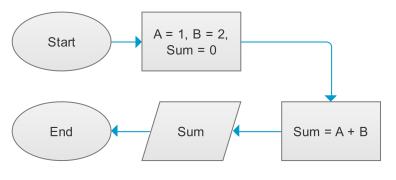 Obr. 2.1: Vývojový diagram sčítania dvoch číselNa obrázku (Obr. 2.5) je názorná ukážka sčítania reálneho čísla „B-real“ a celočíselnej premennej „A-int“. Jednotlivé dátové typy sú rozlíšené farbami ako napríklad reálne číslo má zelenú farbu a celočíselné ma tyrkysovú farbu. Výsledok sa zápise po stlačení tlačidla na myške do reálnej premennej „Sum“.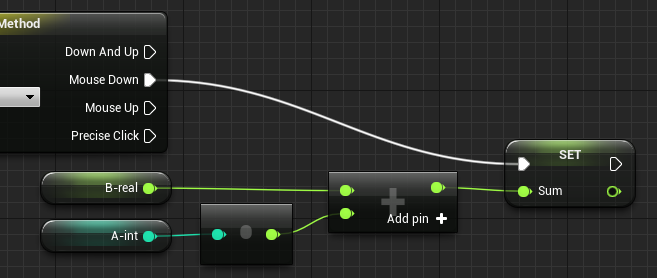 Obr. 2.5: Operácia sčítania dvoch v systéme BVSNávrh a implementácia systému blokových diagramovArchitektúra softvérovej platformy EllaV súčasnej dobe neexistujú žiadne oficiálne definície alebo štandardy pre softvérovú architektúru. Definície ktoré sú k dispozícii majú vždy spoločné jadro a odlišujú sa vzťahmi a vlastnosťami na určitých aspekt alebo detail. Všeobecné sa používa definícia, ktorá definuje štruktúru komponentu programu alebo systému jeho vzájomné väzby, princípy a predpisy určujúce návrh a vývoj v priebehu času. Nasledujúce kapitoly priblížia softvérovú architektúru platformy Ella z ktorej budeme vychádzať pri návrhu a implementácii systému blokových diagramov.Programovací jazyk C/C++ v softvérovej platforme EllaJadro softvérovej platformy Ella je napísané v programovacom jazyku C++, ktorý je rozšírením jazyka C. Programovacia paradigma jazyka C++ poskytuje pre framework Ella podporu voľne zlučovať architektúru rôznych paradigmat čo poskytuje lepšie nástroje k vývoju softvéru. Programovací jazyk LuaJIT v softvérovej platforme EllaInterpretovaný jazyk Lua je navrhnutý na rýchli a pohodlný vývoj softvéru. Typická výhoda skriptovacieho jazyka je rozšíriteľnosť časti zdrojového programu pri ktorej nie je nutne rekompilovať hlavný spustiteľný súbor. OpenGL v softvérovej platforme EllaOpenGL definuje štandárd priemyslovej špecifikácii multiplatformových rozhraní pre tvorbu aplikácii počítačovej grafiky s podporou 2D a 3D renderovania obrazu. Standard našiel uplatnenie pre väčšinu počítačových hier, CAD systémov, virtuálnu a rozšírenej reality, vizualizácie vedecko-technických programov a mnohé ďalšie aplikácie. Rozhranie je založené na architektúre klient–server. Program reprezentuje klienta, ktorý vydáva príkazy pre graficky adaptér reprezentujúci server. Jednotlivé príkazy renderovania obrazu na základe počítačového modelu vykonáva server. OpenGL nie je objektovo orientovaný ale má procedurálny charakter čo nie je nutne nevýhoda tohto jazyka. Namiesto opisu scény programátor stanovuje aktuálne kroky, ktoré sú potrebne na dosiahnutie žiadaného efektu alebo vzhľadu scény [11].Architektúra virtuálneho sveta v softvérovej platforme EllaSimulovaný počítačový svet umožňuje vytvárať a používať objekty na vzájomné interagovanie. Objekt je základný stavebný prvok pre tvorbu simulácie vo virtuálnej realite. Obsahuje základne informácie ako polohu objektu, rotáciu objektu, viditeľnosť objektu a mnohé ďalšie parametre. Polohu a rotáciu objektu špecifikuje hierarchické usporiadanie všetkých objektov vo virtuálnom svete, ktorý určuje lokálnu polohu a rotáciu objektu voči jeho nadradenému objektu. Návrh a implementácia grafického užívateľského rozhraniaTab. 4.1: Tabuľka TestZáverZoznam použitej literatúry[1] MICHULEK, T.: Simulation and control of the six legged walking robot, Dizertačná práca, Žilinska univerzita v Žiline, 2010[2] Craig Larman: Applying UML and Patterns: An introduction to object-oriented analysis and design and iterative development, Prentice Hall; 3 edition (October 30, 2004), ISBN-13:978-0131489066[3] Boris Schaling: The Boost C++ Libraries, XML Press (July 31, 2011), ISBN-10:0982219199[4] Ferdinand Wagner, Ruedi Schmuki, Thomas Wagner, Peter Wolstonholme: Modeling Software with Finite State Machines: A Practical Approach, Auerbach Publications (May 15, 2006), ISBN-10:0849380863[5] Dostupné na internete: https://docs.unrealengine.com/latest/INT/Engine/Blueprints/index.html[6] Dostupné na internete: http://www.mathworks.com/support/learn-with-matlab-tutorials.html[7] Dostupné na internete: http://www.ni.com/pdf/manuals/320999e.pdf[8] Dostupné na internete: http://www.tutorialspoint.com/sdlc/sdlc_rad_model.htm[9] Dostupné na internete: http://educypedia.karadimov.info/library/plc_function.pdf[10] Dostupné na internete: http://zone.ni.com/reference/en-XX/help/371361H-01/glang/add/[11] Dostupné na internete: http://www.kiwiki.info/index.php/Multi-platformn%C3%BD_simula%C4%8Dn%C3%BD_program_vozidla_v_3D,_s_podporou_jazyka_vy%C5%A1%C5%A1ej_%C3%BArovne[12] Cingel, M.: Simulácia autonómneho priemyselného transportného AGV systému, Bakalárska práca, Žilinska univerzita v Žiline, 2014[11] Dostupné na interneteČESTNÉ  VYHLÁSENIEVyhlasujem, že som zadanú diplomovú / bakalársku prácu vypracoval samostatne, pod odborným vedením vedúceho diplomovej / bakalárskej práce Ing. xxx, PhD. a používal som len literatúru uvedenú v práci.Súhlasím so zapožičiavaním diplomovej / bakalárskej práce.V Žiline, dňa									____________________	         podpisPrílohová časťZoznam prílohPríloha  A: Príloha	iPríloha  B: Príloha 2	iiPríloha  C: Videá	iiiPríloha  A: PrílohaPríloha  B: Príloha 2Príloha  C: VideáSkratkaAnglický významSlovenský význam2DTwodimensionalDvojrozmerný3DThreedinebsionalTrojrozmernýAPIApplication programming interfaceRozhranie pre programovanie aplikáciíBSDBerkeley Software DistributionVoľne dostupný a slobodný softvérBVSBlueprints Visual ScriptingVizuálne programovanie podrobných plánovFSMFinite-state machineKonečný automatGUIGrafical user interfaceGrafické rozhranie pre užívateľaIDIdentifierIdentifikácia unikátneho objektuPLCProgrammable logic controllerProgramovateľný logicky automatRADRapid application developmentRýchli vývoj aplikáciiSDKSoftware development kitSada vývojových nástrojovVPLVisual programming languageVizuálny programovací jazykVRVirtual realityVirtuálna realitaSymbolJednotkaVýznam symbolum[m]Základná jednotka dĺžkykg[kg]Základná jednotka hmotnostiT[°C]Jednotka teplotyTermínVýznam termínuCross-platformJe softvér pre viacero typov platforiem, t.j. počítačových programov, operačných systémov alebo programovacích jazykov.DiagramSymbolická reprezentácia informácii podľa zobrazovacej techniky.Software engineTento termín používajú softvérový vývojári, keď hovoria pre širšie publikum. Zvykne byť označovaný aj ako knižnica, SDK alebo objekt, kde je zapuzdrený určitý blok funkcii.FirmwarePomerne malý program, ktorý interne riadi rôzne elektronické zariadenia.FrameworkSoftvérová štruktúra, ktorá slúži ako podpora pri programovaní, vývoji a organizácii iných softvérových projektov.Konečný automatJe výpočtový model, ktorého množina stavov je konečna.MiddlewarePočítačový softvér, ktorý prepája softvérové komponenty alebo osoby a ich aplikácie.Uzol diagramuGrafická štruktúra blokovej schémy diagramu, ktorá vykonáva špecifickú funkciu, reprezentáciu dát alebo kombináciu vykonávacej funkcie a dátovej štruktúry.Open-sourceAkákoľvek dostupná informácia verejnosti za podmienok slobodného šírenia pri zachovaní nezmenného obsahu. Filozofiu open-source založil Eric Raymond.PlatformaPracovne prostredie, ako hardvérovej stránke, tak aj softvérovej. Softvérová platforma určuje použitý operačný systém, knižnicu, ale taktiež použitý programovací jazyk alebo kompletný framework.ToolboxSada nástrojov zahrnutých v middleware.Virtuálna realitaProstredie vymodelované prostriedkami počítača simulujúce skutočnosť.Názov videaFormátDĺžka záznamu